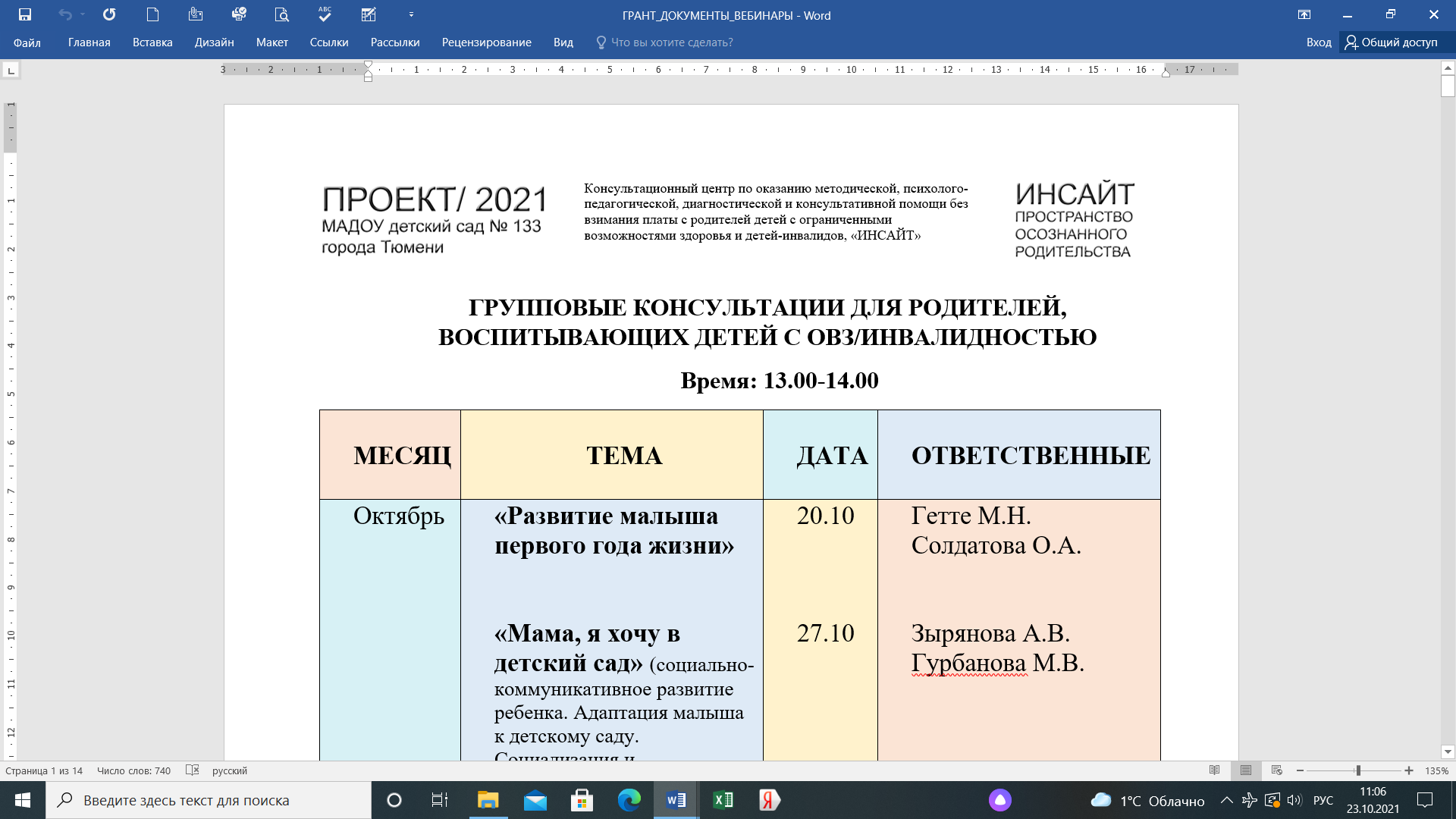 ВЛИЯНИЕ СОВМЕСТНЫХ СЕМЕЙНЫХ МЕРОПРИЯТИЙ - ТРАДИЦИЙ НА РАЗВИТИЕ РЕБЕНКАВ семейном кругу мы с вами растем Основа основ — родительский дом. В семейном кругу все корни твои, И в жизнь ты входишь из семьи. В семейном кругу мы жизнь создаем, Основа основ — родительский дом.В психолого-педагогической литературе выделяется три аспекта воспитательной функции семьи:- Воспитание ребенка, формирование его личности, развитие способностей.- Систематическое воспитательное воздействие семейного коллектива на каждого своего члена в течение всей его жизни;- Постоянное влияние детей на родителей (других членов семьи), побуждающее их к самовоспитанию.ПЯТЬ ОСНОВНЫХ ПРИНЦИПОВ ВЛИЯНИЯ РОДИТЕЛЕЙ НА РЕБЕНКА.Родители являются основным источником жизненного опыта.Родители влияют на поведение ребенка методом поощрения или наказания.Семья обеспечивает чувство безопасности ребенка во внешнем мире и исследовании новых способов его освоения.Общение в семье является основным фактором, влияющим на развитие собственных взглядов, норм, установок и идей ребенка.Ребенок перенимает у родителей основы поведения в обществе.Основываясь на эти функции, принципы мы понимаем, что влияние семьи огромно на воспитание ребенка. Поэтому необходимо тщательно планировать свою жизнь, осознанно создавать семейные традиции, ценности, планировать досуг, чтобы общение было не только приятно, но и полезно как ребенку, так и родителям.ЧТО ТАКОЕ СЕМЕЙНЫЕ ЦЕННОСТИ?понимание;любовь;уважение;доверие;доброте;забота;помощь;дружба. семейные традиции;представления о семье;семейные цели;способы общения;способы взаимодействия;способы организации жизнедеятельности.СЕМЕЙНЫЕ ТРАДИЦИИ – это то, что сплачивает семью, делает ее дружнее и крепче. Это образ и стиль жизни.На традициях основаны воспитание, правила поведения и духовность. Такая семья выдержит любые трудности, и будет идти по жизни смело и уверено.КАКИЕ БЫВАЮТ СЕМЕЙНЫЕ ТРАДИЦИИ:Традиции семейного досуга: путешествия, праздники, чаепития, воскресные прогулки, игры и т.д.Традиции трудового воспитания: совместные заготовки, дача, трудовые династии (династии военных, строителей, учителей и т.д.).Поддержание ценностей своего рода: составление родословной, посещение родственников, забота друг о друге, хранение семейных фотографий.Традиции семейного чтения. Чтение перед сном. Совместные увлечения: хобби (его можно придумать вместе с ребенком).Для детей семейные традиции способствуют гармоничному развитию. Родители становятся не только строгими воспитателями, но и друзьями.Традиции сближают семью, делают ее настоящей крепостью, где каждый чувствует себя уверенно и защищено. СЕМЕЙНЫЕ ЗАПОВЕДИ:- подари родителям радость;- умей найти и выполнить дело на пользу, радость членам своей семьи;- люби свою семью и делай ее лучше;- будь внимательным, чутким, всегда готовым прийти на помощь членам своей семьи;- храни и чти семейные традиции.Исторически сложилось так, что семейные традиции – неотъемлемая часть жизни любого общества в каждом государстве. Семейные обычаи нужно воспитывать в человеке с детства, а потому необходимо уделить большое внимание общению с детьми. Помните, что традиции передаются от поколения к поколению. Среди необходимых для ребенка следует отметить чтение сказок на ночь, пение перед сном, поцелуи и объятья, совместные поездки и отпуска, прогулки, активные и развивающие игры. Обязательно нужно прививать детям уважение к старшим и своей родословной. А чтобы закрепить такие ценности, следует регулярно собираться по семейным праздникам в доме у бабушки и дедушки, навещать своих родственников.Семейные традиции – это интересно и здорово. Не пренебрегайте ими, ведь они сплачивают семью, помогают ей стать единым целым.СПИСОК ИСПОЛЬЗОВАННЫХ ИСТОЧНИКОВ:https://fotkay-msk.ru/chto_takoe_semeynye_tradicii_i_kakie_oni_byvayut https://дом-родословия.рф/blog/chto-takoe-semejnye-tradiciihttp://f-journal.ru/semejjnye-tradicii/ Материалы подготовила учитель-дефектолог консультационного центра: Брылина Е.Н.